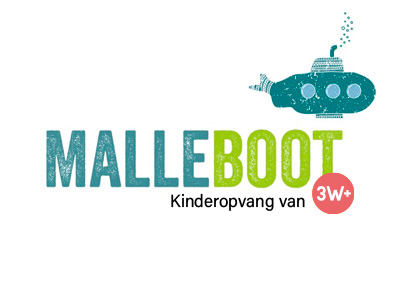 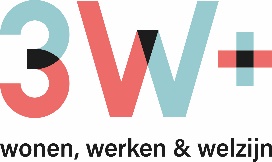 SCHRIFTELIJKE OVEREENKOMST (1 per kind)INFO KINDEROPVANG  Organisator: VZW 3Wplus Kinderopvang  Z.5 Mollem 250, 1730 Asse  DE CONTRACTHOUDER: ………………………………………………………………………………………………… (naam verantwoordelijke van het kind) U hebt nood aan onze opvang:					       Begindatum van de opvang: ……/……/………Voorschools en/of naschoolsSchoolvakantiesU hebt nood aan opvang in de volgende locatie:Malleboot BeerselMalleboot DworpMalleboot HuizingenMalleboot LotMalleboot Springveer Malleboot Sint-Victor Alsemberg INFO KINDNaam kind: ………………………………………………………………………………………………………………………………………Voornaam kind: …………………………………………………………………………………………………………………………………Geboortedatum: ………………………………… Rijksregisternummer: ……………………………………………………………Geslacht: 			O 	M			O	VAdres: ………………………………………………………………………………………………………………………………………………School: INFO OUDERSNaam ouder 1: ……………………………………………………………………………………………………………………......Adres (indien verschillend van bovenstaand): …………………………………………………...…………………………...............GSM: …………………………………………………………………………………………………….………………………….....E-mailadres: ……………………………………………………………………………………………………………………….....Telefoonnummer werk: ………………………………………………………………………………...………………………….....Naam ouder 2: ………………………………………………………………………………………………………………………...Adres (indien verschillend van bovenstaand): ………………………………………………….………………………….................GSM: …………………………………………………………………………………………………….……………………………..E-mailadres: …………………………………………………………………………………………………………………………..Telefoonnummer werk: ………………………………………………………………………………...………………………….....Noodnummer: GezinssituatieO   Gehuwd | samenwonend | alleenstaand 				O   Pleeggezin	O   co-ouderschap  		   	O  2 dossiers nodig? Broers/ zussen (naam+geboortedatum): …………………………………………………………………………………………………………………………………………………………………………………………………………………………………………………………………………Het is verplicht een recente gezinssamenstelling of een kopie van het huwelijksboekje (met vermelding van kinderen) toe te voegen. Ondergetekende geeft de toestemming om ontbrekende bewijsstukken op te vragen bij de bevoegde instanties.Naam ouder bij wie het kind ten laste is (voor facturatie en fiscaal attest):……………………………………………………………Rijksregisternummer ouder bij wie het kind ten laste is: ……………………………………...............................................(Deze persoon dient ook het domiciliëringsmandaat in te vullen)Facturen worden via e-mail bezorgd. Is dit niet mogelijk of wenst u een papieren versie, dan kan u contact opnemen met de verantwoordelijke. Emailadres (voor facturatie): ………………………………...………………………….....………………………………...……Rekeningnummer: ………………………………...………………………….....……………………………….……………..….MEDISCHE INFONaam huisarts: ……………………………………………………………………………………………………………………………Adres: …………………………………………………………………………………………………………………………………………Telefoonnummer: …………………………………………………………………………………………………………………………Allergieën: 	O Geneesmiddelen: JA      /	NEE		Welke? …………………………………………………………………………………………………………………O Bepaalde stoffen: JA      /	NEEWelke? …………………………………………………………………………………………………………………O Levensmiddelen: JA      /	NEEWelke? …………………………………………………………………………………………………………………Bijzonderheden? ……………………………………………………………………………………………………………………………Inclusieve opvang: Wij kunnen extra zorg aanbieden indien uw kind specifieke zorgbehoeften heeft. Gelieve bij de inschrijving een handelingsplan of lijst met zorgbehoeften en een medisch attest mee te geven.Deze gegevens worden verwerkt door Kind & Gezin. Zo krijgt onze opvang recht op extra subsidies die worden ingezet in functie van uw kind en zijn zorgbehoeften. (enkel indien van toepassing):0   Ik geef WEL toestemming om deze gegevens van mijn kind te laten inkijken door Kind & Gezin.0   Ik geef GEEN toestemming om de gegevens van mijn kind te laten inkijken door Kind & Gezin.AFHAAL INFOOm naar huis te gaan:O   mag ons kind de Malleboot ALLEEN verlatenO   wordt ons kind afgehaald door de volgende personen**Indien uw kind door iemand anders dan deze personen wordt afgehaald, dient u de verantwoordelijke van de opvang schriftelijk op de hoogte te brengen. Ons kind mag de Malleboot verlaten voor bepaalde activiteiten (bvb. sport, muziek, …) op volgende dagen en uren (enkel indien van toepassing):NB: De opvang is enkel aansprakelijk voor gebeurlijke ongevallen als het kind onder toezicht staat van het personeel van de Malleboot.PUBLICEREN FOTO’SDe opvang mag (portret)foto’s van mijn kind publiceren. Dit betekent onder meer ophangen in de opvang, delen in een facebookgroep, plaatsen op de website van 3Wplus vzw, gebruiken in de media zoals nieuwsbrieven en krantenartikels, gebruiken voor interne vormingen of schoolopdrachten. Deze beslissing is niet noodzakelijk vaststaand voor heel de opvangperiode. Je kan op elk moment je beslissing herzien. 
O   NIET akkoord, ik geef GEEN toestemming voor het publiceren van foto’s van mijn kind(eren).O   WEL akkoord, ik geef WEL toestemming voor het publiceren van foto’s van mijn kind(eren).toestemming ex-murosactiviteiten Tijdens de opvang kan het terrein van de Malleboot verlaten worden voor gratis activiteiten op wandelafstand (speeltuin, skatepark, zoektocht,…). Dit steeds onder begeleiding van het personeel.O Ik geef de TOELATING aan ons kind om hieraan deel te nemen O Ik geef GEEN TOELATING aan ons kind om hieraan deel te nemen betaling van facturen Elke maand ontvang je via e-mail een gedetailleerde factuur voor de opvang van de voorbije maand (bij facturen van < €10 is dit niet maandelijks). Facturen worden bij voorkeur betaald via domiciliëring, zo niet via overschrijving met de gestructureerde mededeling die op de factuur staat. Voor elke laattijdige betaling wordt een bedrag van €25 aangerekend bij de volgende factuur. Openstaande facturen kunnen aanleiding geven tot het stopzetten van de opvangmogelijkheid en het in gebreke stellen via een gerechtsdeurwaarder. De tarieven zijn onderhevig aan jaarlijkse indexatie en zijn terug te vinden in het huishoudelijk reglement. ONTVANGST EN KENNISNAME HUISHOUDELIJK REGLEMENTDe ouder verklaart dat hij/zij het huishoudelijk reglement heeft ontvangen en er kennis van heeft genomen. Een wijziging van het huishoudelijk reglement in het nadeel van de contracthouder wordt twee maanden op voorhand gecommuniceerd.ONDERTEKENING VOOR AKKOORD MET DEZE SCHRIFTELIJKE OVEREENKOMSTGelezen en goedgekeurd, 					Handtekening verantwoordelijke Malleboot:handtekening ouders en datum:
……………………………………………				     	 …………………………………………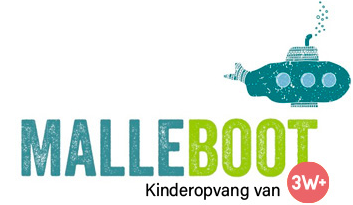 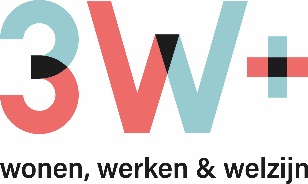 Naam: VZW 3Wplus Kinderopvang Adres: Z.5 Mollem 250, 1730 Asse  Toestemming opvraging gezinssamenstelling aan de gemeente Beersel en HalleNaam ouder :………………………………………………………………………………………………………………………………………….Geboortedatum: ………………………………………………………………………………………………….………………………………….Adres: ……………………………………………………………………………………………………………………………………………………Postcode: ……………………………………………………………………………………………………………………………………………….Gemeente: ……………………………………………………………………………………………………………………………………………..Hierbij geef ik de volmacht aan de IBO Malleboot om de gezinssamenstelling  van mijn gezin op te vragen aan de betreffende gemeente. IBO de Malleboot verklaart deze gegevens enkel te gebruiken om het kind-dossier te vervolledigen en deze gegevens niet aan derden te verstrekken. Gelezen en goedgekeurd, 					Handtekening verantwoordelijke Malleboot:Handtekening ouder en datum:…………………………………………				    	 …………………………………………Malleboot HuizingenA. Vaucampslaan 80, 1654 Huizingen02/356.95.83 malleboot.huizingen@3wplus.beMalleboot LotEuropaplein 1, 1651 Lot02/331.02.43 malleboot.lot@3wplus.beMalleboot BeerselSchoolstraat 2, 1650 Beersel02/377.41.46 malleboot.beersel@3wplus.beMalleboot Springveer Adres Brusselsesteenweg 77, 1652 Alsemberg 0499/64.04.51 malleboot.springveer@3wplus.beMalleboot DworpAlsembergsesteenweg 612, 1653 Dworp02/380.16.37 malleboot.dworp@3wplus.beMalleboot Sint-Victor  Adres Brusselsesteenweg 20, 1652 Alsemberg 0499/90.59.79 malleboot.sva@3wplus.beRelatieNaam + VoornaamContactgegevensRelatieNaam + VoornaamContactgegevens………………………………………………………………………………………………………………………………………………………………………………………………………………………………………………………………………………………………………………………………………………………………………………………………………………………………………………………………………………………………………………………………………………………………………………………………………………………………………………………………………………………………………………………………………………………………………………………………………………………………………………………………………………………………………………………………………………………………………………………………………………………………ActiviteitDag UurHet kind wordt afgehaald doorMalleboot HuizingenA. Vaucampslaan 80, 1654 Huizingen02/356.95.83 malleboot.huizingen@3wplus.beMalleboot LotEuropaplein 1, 1651 Lot02/331.02.43 malleboot.lot@3wplus.beMalleboot BeerselSchoolstraat 2, 1650 Beersel02/377.41.46 malleboot.beersel@3wplus.beMalleboot Springveer Adres Brusselsesteenweg 77, 1652 Alsemberg 0499/64.04.51 malleboot.springveer@3wplus.beMalleboot DworpAlsembergsesteenweg 612, 1653 Dworp02/380.16.37 malleboot.dworp@3wplus.beMalleboot Sint-Victor  Adres Brusselsesteenweg 77, 1652 Alsemberg 0499/64.04.51 malleboot.springveer@3wplus.be